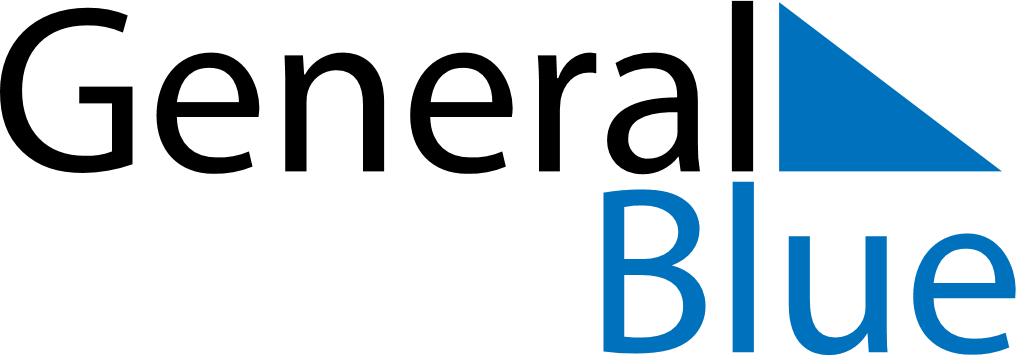 February 2021February 2021February 2021February 2021AndorraAndorraAndorraSundayMondayTuesdayWednesdayThursdayFridayFridaySaturday123455678910111212131415161718191920Shrove Tuesday212223242526262728